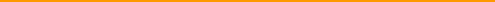 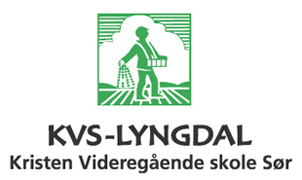 Klage på karakter 2020ElevDu må fylle ut skjemaet digitalt, skrive det ut og undertegne. Skjemaet leveres på kontoret på skolen eller på eksamenskontoret. Les mer om klage på side to i skjemaet.Informasjon om elevenHva klagen gjelder                                        Kryss av for karakteren du klager påKlageDato:      Underskrift: ………………………………………………………KlagefristFrist for å klage er 10 dager etter at du er blitt kjent med, eller burde ha gjort deg kjent med, karakteren. Du fyller ut dette skjemaet digitalt. Husk å beskrive hva du mener skolen har gjort feil. Elever leverer skjemaet til skolen, privatister leverer det til eksamenskontoret. Du har rett til å be om begrunnelse for karakteren før du klager. 
KlagebehandlingKlagen behandles i fylkeskommunens klagenemd. Ved klage på karakter kan klagenemnda bare vurdere om reglene for karakterfastsetting er fulgt (forskr. § 5-12). Klagenemnda har tre møter i året, i slutten av juni, i begynnelsen av juli og i slutten av august. Til møtet i juni prioriterer vi klager fra elever i Vg3, slik at de får svar før fristen for ettersending av dokumentasjon til Samordna opptak.Standpunktkarakter i fagKlagenemnda kan ikke vurdere til om karakteren er riktig i forhold til din måloppnåelse i faget. De ser f.eks. ikke på om karakteren er streng. Hvis du får medhold i klagen, går rektor og faglærer gjennom karaktergrunnlaget på nytt, og rektor setter ny karakter. Den kan være lik den opprinnelige karakteren, eller høyere eller lavere. Du kan lese om hvordan standpunktkarakter i fag skal settes i forskrift til opplæringsloven § 3-18.Standpunktkarakter i orden eller atferdHvis du får medhold i klage på standpunktkarakter i orden eller atferd, endrer klagenemnda karakteren. Du kan lese om hvordan standpunktkarakter i orden og i atferd skal settes i forskrift til opplæringsloven § 3-19.Muntlig/praktisk eksamenVed muntlig og/eller praktisk eksamen kan du bare klage på formelle feil som kan ha hatt betydning for karakteren. Hvis du får medhold i klagen, blir karakteren annullert, og du kan gå opp til ny eksamen. Du kan lese om hvordan muntlig/praktisk eksamen i forskrift til opplæringsloven § 3-30.Navn: Navn: Fødselsdato: Klasse: Standpunktkarakter i faget (fyll inn fag)5 4 3 2 1  IV Standpunktkarakter i ordenNG NG LG LG LG LG Standpunktkarakter i atferd NG NG LG LG LG LG Formell feil ved muntlig og/eller praktisk eksamen 5 4 3 2 1  a)Beskriv grunnlaget for klagen (hvilken regel/hvilke regler som er brutt i karakterfastsettingen).a)b)Beskriv evt. andre forhold som har betydning for klagen.b)